Приложение № 4к постановлению администрацииМО Колтушское СПот_________________№________        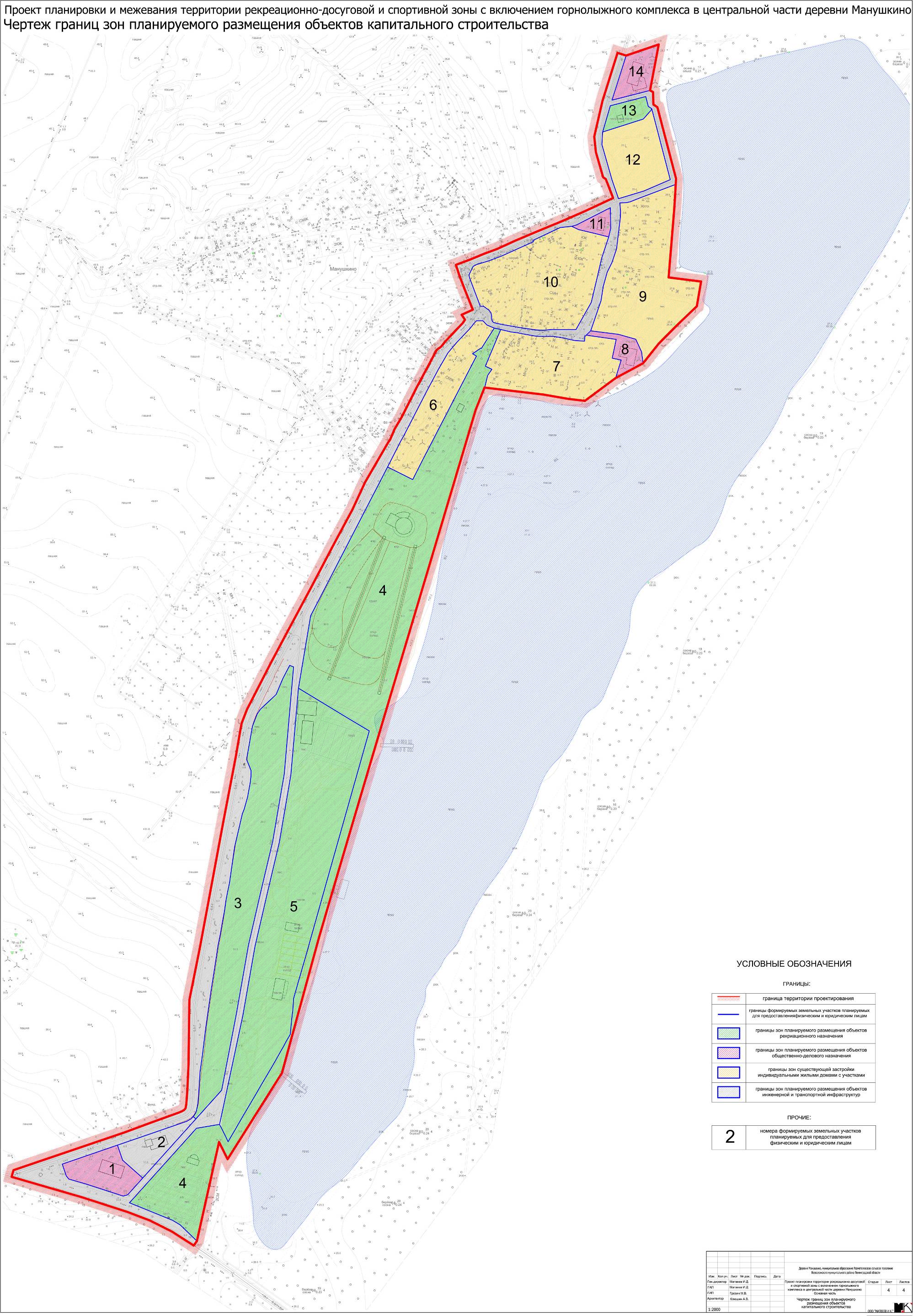 